ROMÂNIA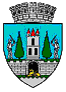 JUDEŢUL SATU MARECONSILIUL LOCAL AL MUNICIPIULUI SATU MARENr. 3261/19.01.2022																					PROIECTHOTĂRÂREA NR. ............................privind aprobarea vânzării unui imobil - teren  situat în  Satu Mare,                                          str. George Călinescu nr. 67Consiliul Local al Municipiului Satu Mare întrunit în ședința ordinară din data   de 27.01.2022,Analizând: 	- proiectul de hotărâre înregistrat sub nr.  ...............................2022,	- referatul de aprobare al inițiatorului înregistrat sub nr. 3263/19.01.2022,	- raportul de specialitate comun al Serviciului Patrimoniu Concesionări Închirieri şi al Direcţiei economice, înregistrat sub nr. 3266/19.01.2022,- raportul Serviciului Juridic înregistrat sub nr. 3469/19.01.2022,- cererea depusă de către Imre Ana, înregistrată la Primăria municipiului                   Satu Mare sub nr. 44677/19.08.2021 și documentația anexată acesteia,- avizele comisiilor de specialitate ale Consiliului Local Satu Mare,Luând în considerare prevederile:- art. 1, Anexa 1 din Hotărârea Consiliului Local Satu Mare                                              nr. 53/25.02.2021;- art. 10 alin. (2) și art.24 din Legea cadastrului și a publicității imobiliare                 nr. 7/1996, republicată cu modificările și completările ulterioare;-  art.553  alin. (1) coroborat cu alin. 4, art. 885 și ale art. 888 din                                      Codul Civil, - art. 36 alin. (1) din Legea nr. 18/1991 a fondului funciar, republicată, cu modificările și completările ulterioare;- art. 354 alin.(1), art. 355 și ale art. 364  alin. (1) din  Codul administrativ, aprobat prin OUG nr. 57/2019, modificat și completat;- Legii nr. 24/2000 privind normele de tehnică legislativă pentru elaborarea actelor normative, republicată, cu modificările și completările ulterioare; În temeiul prevederilor art. 108 lit. e), art. 129 alin. (2) lit. c) și alin. (6)                      lit. b), art. 139 alin. (2) și ale art. 196 alin. (1) lit. a) din OUG nr. 57/2019 privind Codul administrativ;Consiliul Local al Municipiului Satu Mare adoptă următoarea: H O T Ă R Â R E :	Art. 1. Se atestă apartenența la domeniul privat al Municipiului Satu Mare a imobilului - teren în suprafață de 396 mp, înscris în  CF nr. 185191 (nr. vechi CF 12063) Satu Mare cu nr. top 13587/90 și identificat în Planul de amplasament și delimitare  a imobilului, vizat de O.C.P.I. Satu Mare sub nr. 51482/06.07.2021 executat de P.F.A. Zab Nicolae, care constituie anexa nr.1 la prezenta hotărâre.Art.2. (1) Se aprobă vânzarea imobilului – teren în suprafață de 396 mp, aflat în intravilanul Municipiului  Satu Mare, identificat la articolul 1, după cum urmează:- cota de 198/396 părți teren către Imre Ana,- cota de   66/396 părți teren către Imre Erika,- cota de   66/396 părți teren către Imre Janos- cota de   66/396 părți teren către Imre Zoltan.(2) Toate cheltuielile ocazionate cu vânzarea terenului vor fi suportate de cumpărător.Art.3. Se aprobă prețul de 24.552 lei pentru vânzarea terenului în suprafață de 396 mp, cu categoria de folosință „curți construcții”, calculat conform prețurilor prevăzute în Raportul de evaluare terenuri, care constituite Anexa 1 la HCL Satu Mare  nr. 53/25.02.2021.Art.4. Cu ducerea la îndeplinire a prezentei se încredințează Viceprimarul municipiului Satu Mare, domnul Ghiarfaș Adelin – Cristian prin Serviciul Patrimoniu Concesionări Închirieri din cadrul Aparatului de specialitate al Primarului Municipiului Satu Mare.Art.5. Prezenta hotărâre se comunică, prin intermediul Secretarului general, în termenul prevăzut de lege, Primarului municipiului Satu Mare, Instituţiei Prefectului - Judeţul Satu Mare, Serviciului Patrimoniu Concesionări Închirieri, iar petenților prin intermediul Serviciului Patrimoniu Concesionări Închirieri.             INIȚIATOR PROIECT,	   Viceprimar                        Ghiarfaș Adelin - Cristian                                              	                    AVIZAT,                                                                          Secretar general                                                                                                                                                             Racolța Mihaela MariaCaia Marcela/2ex